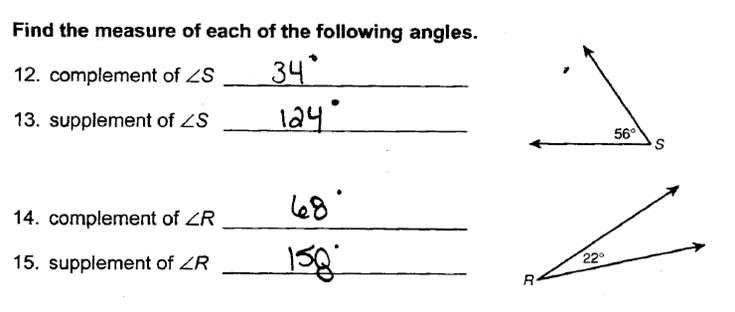 Tell whether each pair of labeled angles is		Find the measure of the following angles.complementary, supplementary, or neither.	1. Complement of S ________		2. Supplement of S ________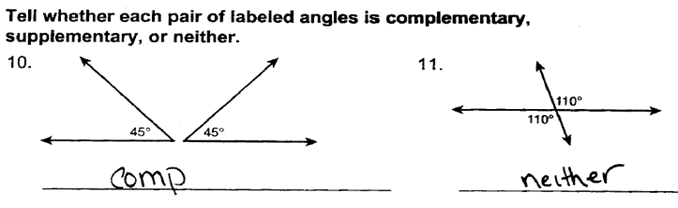 		3. Complement of R _______		4. Supplement of R ________Let’s add some Algebra into this Geometry!5. LMN and UVW are complementary. Find the measure of each angle if mLMN = (3x+5)o and mUVW = 2xo.KAHOOT Problems
1. mKLM and mKLB are complementary. Find			2. mABC and m DBE are supplementary.
the measure of each angle if mKLM = xo and			Find the measure of each angle if mABC = xo. 
mKLB = 2xo.							and mDBE = (x+50)o.Tell whether 7 and 8 in each figure are only adjacent, are adjacent and form a linear pair, or are not adjacent.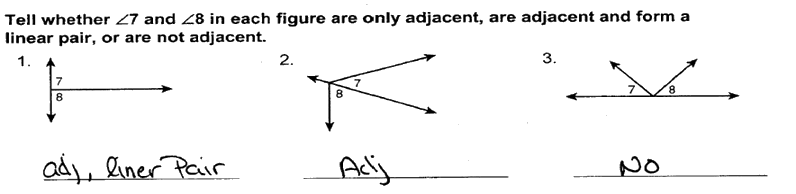 Example Problems: Find the following using the figure shown.A pair of vertical angles _______________________________________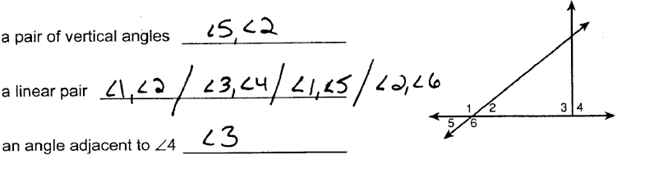 A linear pair ________________________________________________An angle adjacent to 4 ______________________________________Example 1: A pair of vertical angles are represented by	You Try! A pair of vertical angles are represented bythe expression (x+30)o and (5x – 10)o. What is the		the expression xo and (5x-48)o. What is the measure inmeasure in degrees of each angle?			degrees of each angle?KAHOOT Problems: Find the value of the variable.
3.				4.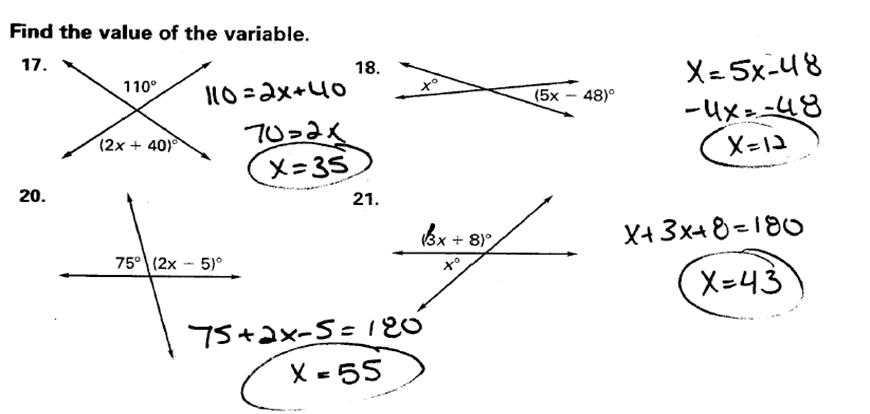 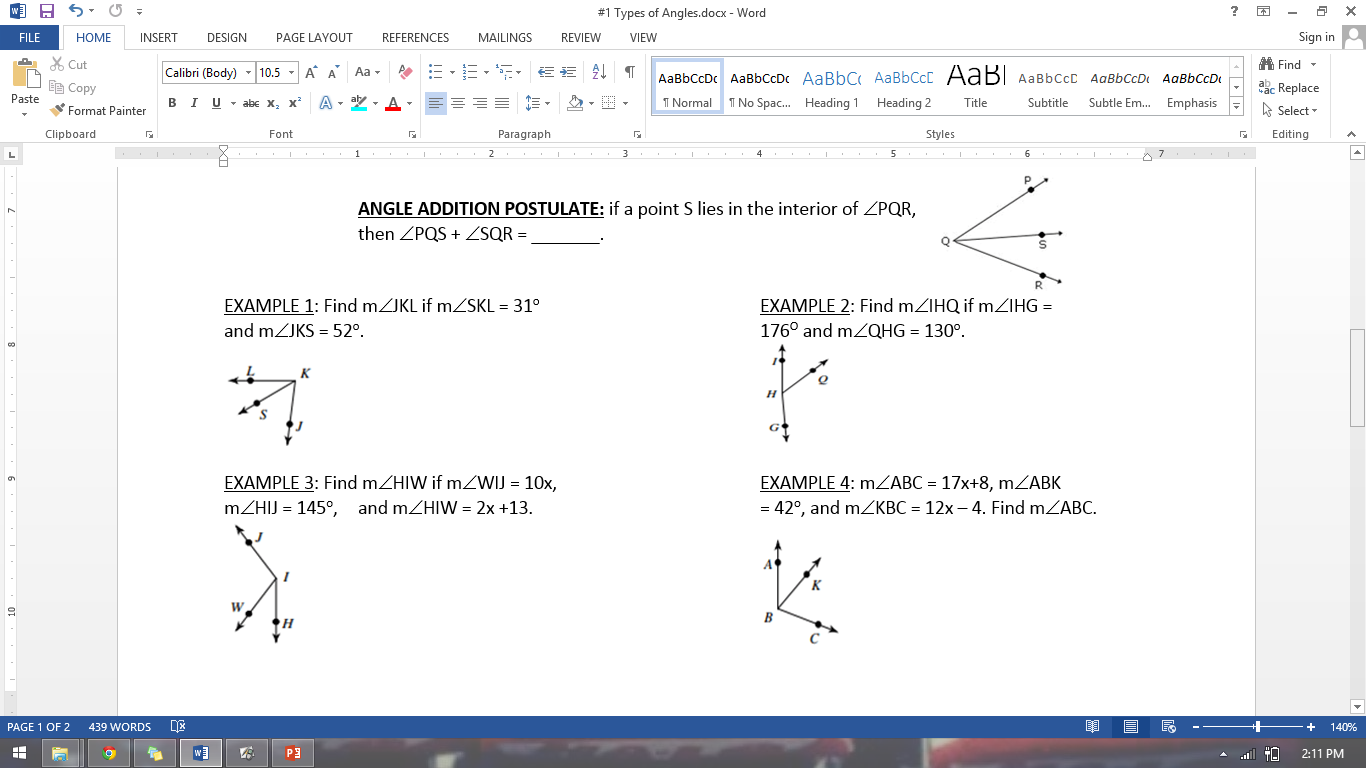 EXAMPLE 1: Find mJKL if mSKL = 31o				EXAMPLE 2: Find mIHQ if mIHG = and mJKS = 52o.						176O and mQHG = 130o.
							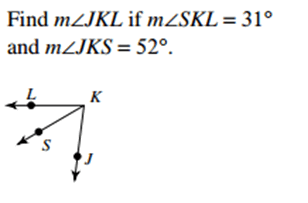 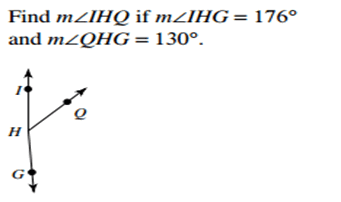 EXAMPLE 3: Find mHIW if mWIJ = 10x,				EXAMPLE 4: mABC = 17x+8, mABK 
mHIJ = 145o,	and mHIW = 2x +13.				= 42o, and mKBC = 12x – 4. Find mABC. 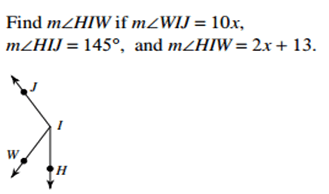 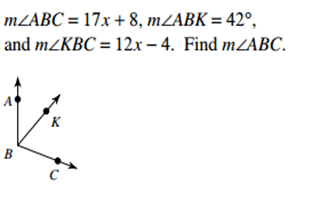 KAHOOT Problems5. Find mKLU if mULM = 20o and mKLM = 110o	6. Find mIJA if mAJK = 61o and 		mIJK = 153o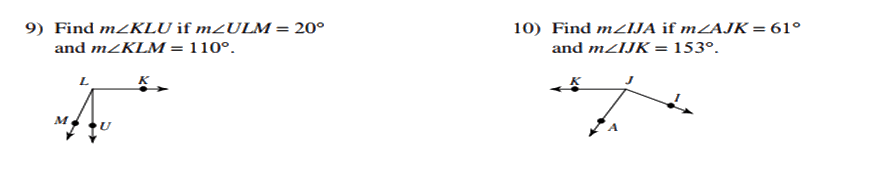 7. mHGF = 16x+4, mEGF = 110o, and mHGE = 3x+11.		8. mVUT = 175o, mVUJ = 17x – 3, and 
       Find x.					      mJUT = 17x + 8. Find x.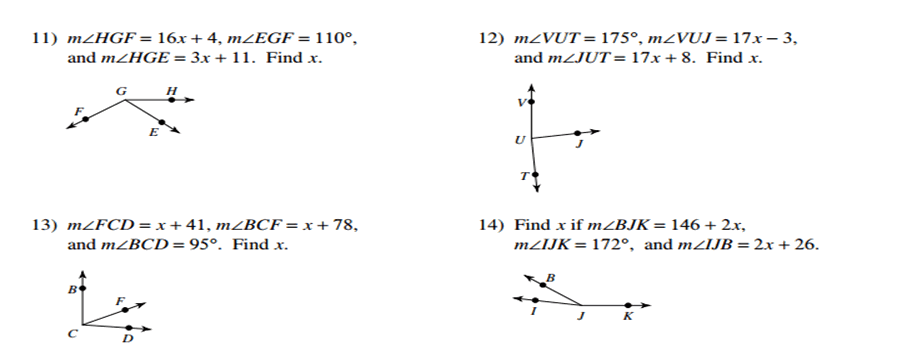 ANGLE PAIRSANGLE PAIRS_______________________________Angles_______________________________AnglesSum of angle measures is 90oSum of angle measures is 180o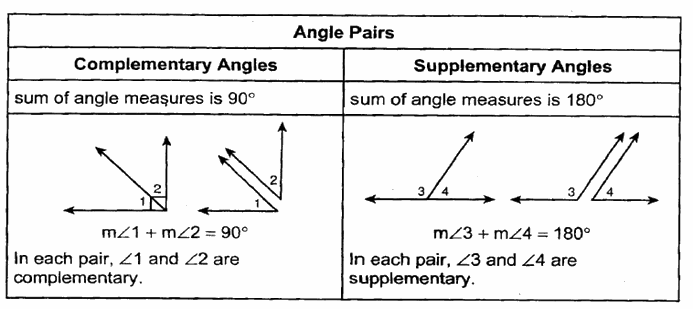 m1 + m2 = 90 oIn each pair, 1 and 2 are complementary.m3 + m4 = 180 oIn each pair, 3 and 4 are supplementary.MORE ANGLE PAIRSMORE ANGLE PAIRSMORE ANGLE PAIRSAdjacent PairsLinear PairsVertical PairsHave the same __________________ and share a common sideAdjacent angles whose ___________________ sides are opposite raysNonadjacent angles formed by two _______________________ lines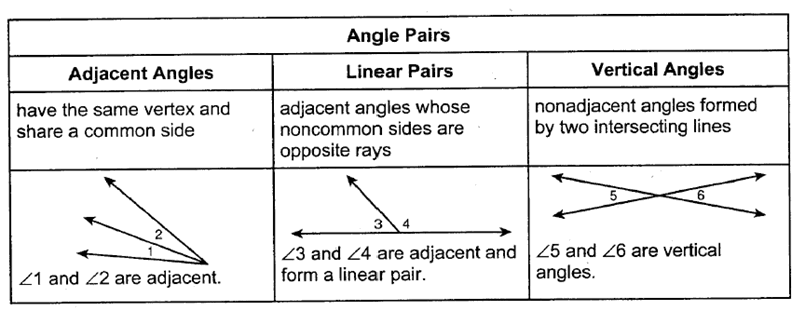 1 & 2 are adjacent3 and 4 are adjacent and form a linear pair5 and 6 are vertical angles